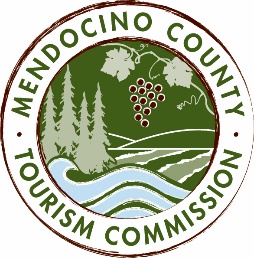 MENDOCINO COUNTY TOURISM COMMISSION, INC. PERSONNEL COMMITTEE AGENDA   CLOSED SESSION The Personnel Committee shall be composed of a total of three (3) Directors and shall be chaired by the Chair of the Board. The Executive or its designee of the Corporation shall attend all Personnel Committee meetings as a non-voting member to provide staff support. The Committee shall be responsible for evaluating the performance of the Executive, and, upon request, assisting the Executive in determining the Corporation's staffing needs, and in creating job descriptions and determining compensation for all staff. - bylaws, Article 6, Section 6.1, (d) (ii) DATE: February 22, 2018TIME: 12:00 NoonPLACE: Redwood Empire Fair Offices 1055 N. State St., Ukiah CACALL IN LOCATION:  NoneCALL TO ORDERROLL CALLPUBLIC COMMENTDiscussion: Executive Director update and discuss various staffing issuesACTION ITEM: Recommendations to the Board of DirectorsNEXT MEETING DATEADJOURN